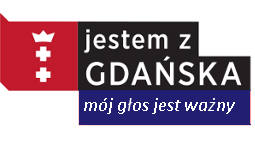 Ankieta dla organizacji pozarządowychKonsultacje w sprawie przygotowywania „Programu współpracy Miasta Gdańska z organizacjami pozarządowymi na rok 2017”Szanowni Państwo, Wydział Rozwoju Społecznego Urzędu Miejskiego w Gdańsku koordynuje prace związane 
z powstawaniem rocznego programu współpracy Miasta Gdańska z organizacjami pozarządowymi na rok 2017. W związku z tym zwracamy się z prośbą o wypełnienie poniższej ankiety. Zebrane w ten sposób dane pozwolą nam przygotować dokument odpowiadający potrzebom gdańskich organizacji pozarządowych. Czy znają Państwo Program współpracy Miasta Gdańska z organizacjami pozarządowymi na rok 2016?□  znam cele i zadania		          	□  znam pobieżnie □  wiem, że taki dokument jest ale nie znam treści □ nie znam tego dokumentu Czy korzystają Państwo z Programu:□   tak 		□   nieKiedy, w jakim celu ....................................................................................................................................................................................................................................................................................................................................................................................................................................................................................................................................................................Czy uważają Państwo za wystarczający zakres współpracy (Obszary i zadania) przewidziany 
w dokumentach na rok 2016?□ tak 			□ nieJakie proponują Państwo nowe cele, priorytety oraz zadania dla programu współpracy Miasta Gdańska z organizacjami pozarządowymi na rok  2017? Jakie inne uwagi i propozycje Państwo wnosicie?...........................................................................................................................................................................................................................................................................................................................................................................................................................Forma prawna:□ fundacja □ stowarzyszenie □ spółdzielnia socjalna□ związek□ inna( jaka) ? ………………………………Obszar działalności (proszę zaznaczyć 3 najważniejsze obszary)□ młodzież i dzieci□ nauka, oświata, edukacja i wychowanie□ kultura i sztuka□ usługi socjalne i pomoc społeczna□ ochrona zdrowia i życia□ niepełnosprawni□ sport, rekreacja, turystyka i wypoczynek□ ochrona środowiska□ prawa człowieka□ religia i ruchy polityczne□ współpraca z regionami□ wsparcie szkoleniowe i organizacyjne NGO□ inne (jakie)?………………Dziękujemy za wypełnienie ankiety !Ankietę w wersji elektronicznej można odesłać na adres: michal.pielechowski@gdansk.gda.pl Ankietę w wersji papierowej można odesłać pocztą na adres: Urząd Miejski w Gdańsku, Wydział Rozwoju Społecznego, Referat Współpracy, ul. Kartuska 5, 80-103 Gdańsk lub przekazać pracownikom Referatu Współpracy p. 205. Na ankiety czekamy do 10 lipca 2016 r. Obszar współpracyCele/priorytety/ zadania1.Edukacja 2.Integracja społeczna i aktywność obywatelska 3.Zdrowie publiczne i sport 4.Kultura i czas wolny 5.Przestrzeń publiczna 6.Mobilność i transport 7.Innowacyjność i przedsiębiorczość 8.Atrakcyjność inwestycyjna 9.Infrastruktura 